Landsbyråd for Kværs-Tørsbøl-Snurom.		 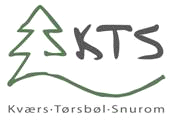 Dagsorden:Pkt. 1.	Godkendelse af dagsorden – evt. opfølgning af referat fra den 5.8.2019.	 Pkt. 2.	Iværksætterkøkken.	Pkt. 3.	Landsbybussen	Skal afleveres d. 28.10.	Mobilitetsforening	 Pkt. 4.	Cykeltrailer	OpbevaringPkt. 5.	FuglekasseprojektBodil har kontakt til skolen omkring et fælles projekt og afventer svar fra Jonas som er ny lærer på skolenPkt. 6.	 Global Kids Pkt. 7.	Nyt fra WebmasterenPkt. 8.	Nyt fra kassereren Pkt. 9.	Hvordan skaffer vi nye til bestyrelsen      Pkt. 10.	Eventuelt       	Næste møde 6.11.2019, kl. 19.00               					                                                                                                                                                                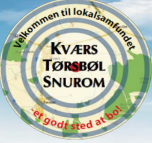 Dato:Torsdag 10.10.2019. kl. 19.00Mødested:Kværs Idrætsfriskole, Avntoftvej. KværsDeltagere:Bestyrelsesmedlemmer og andre interesseredeDeltagere:Mødet er åbent, alle er velkomneAfbud fra: Bodil